OBLIKUJ SLIKOVAJA_2Izdelava maske Vstavi sliko ( Open the  butterfly  image)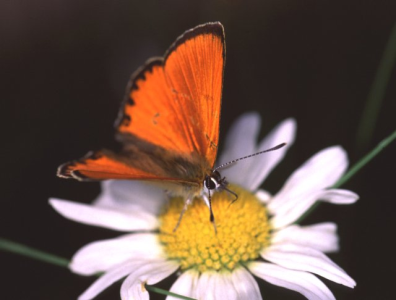 klikni na gumb photo masque (apply the mask with PhotoMasque)izberi masko fog (mask fog)zavrti za 90 ° (rolate 90°)nastavitve:prosojnost 70 % (opacity 70 %), barva bela (white color)način:raztegni masko (stretch mask)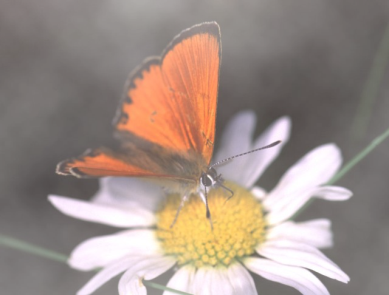 VAJA_2aIzdelava maske Vstavi sliko (Open the  butterfly  image)klikni na gumb photo masque (apply the mask with PhotoMasque)izberi masko snowflake (mask snowflake)nastavitve:prosojnost 100 %, barva bela (white color)način:raztegni masko (stretch mask)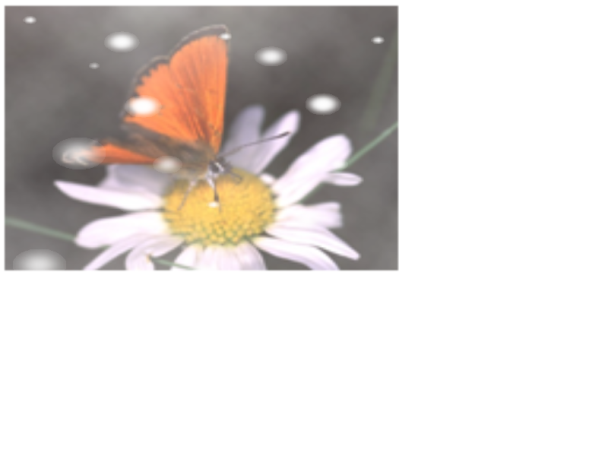 VAJA_2bUporaba filtra  (using filtre)Vstavi sliko (Open the  butterfly  image)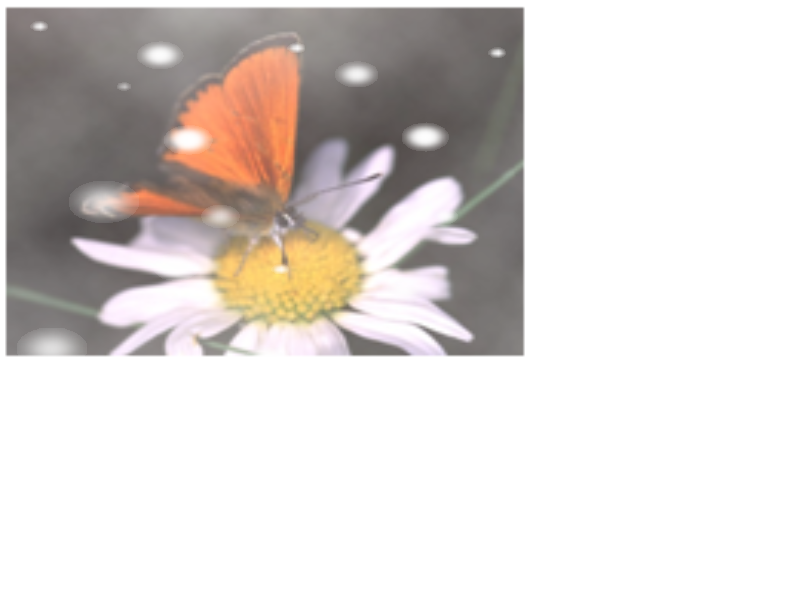 klikni v menijsko vrstico filter ( filter)izberi ponovi PhotoMasque (repeat photomasque)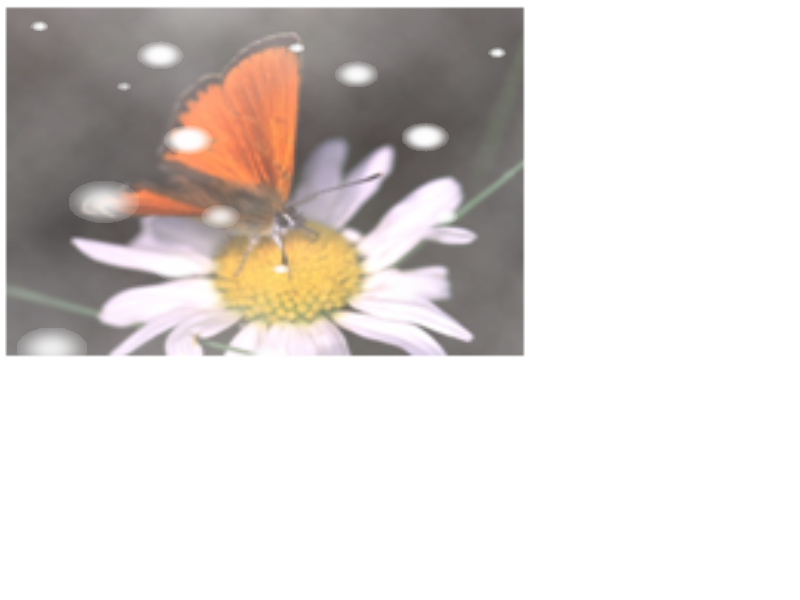 VAJA_2cIzdelava maske Vstavi slikoizberi PhotoMasque (photomasque)izberi masko flame (mask flame)zavrti za 90 ° (rolate 90 °)nastavitve:prosojnost 100 % (opacity 100 %), barva bela (white color)način:raztegni masko (stretch mask)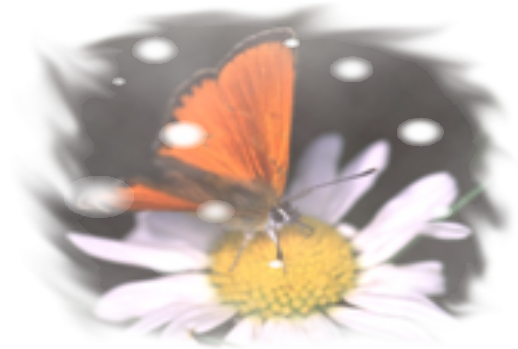 